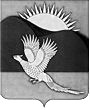 АДМИНИСТРАЦИЯПАРТИЗАНСКОГО МУНИЦИПАЛЬНОГО РАЙОНАПРИМОРСКОГО КРАЯПОСТАНОВЛЕНИЕГлава Партизанскогомуниципального района		        			                   Л.В. ХамхоевПОРЯДОКпроведения оценки регулирующего воздействия проектов муниципальных нормативных правовых актов Партизанского муниципального района,  экспертизы и оценки фактического воздействия муниципальных нормативных правовых актов Партизанского муниципального района, затрагивающих вопросы осуществления предпринимательской и инвестиционной деятельности1. Общие положения 1.1. Настоящий Порядок проведения оценки регулирующего воздействия проектов муниципальных нормативных правовых актов администрации Партизанского муниципального района (далее - проекты МНПА), экспертизы и оценки фактического воздействия муниципальных нормативных правовых актов Партизанского муниципального района (далее - МНПА), затрагивающих вопросы осуществления предпринимательской и инвестиционной деятельности  (далее - Порядок), разработан в соответствии с Федеральным законом от 06 октября 2003 года № 131-ФЗ «Об общих принципах организации местного самоуправления в Российской Федерации», Законом Приморского  края от 03 декабря 2014 года № 507-КЗ «О порядке проведения экспертизы муниципальных нормативных правовых актов и оценки регулирующего воздействия проектов муниципальных нормативных правовых актов в Приморском крае» (в ред. от 28.04.2021 № 1031-КЗ), Уставом Партизанского муниципального  района,  муниципальным  правовым  актом Думы  Партизанского  муниципального  района  от 30 октября 2015 года № 218-МПА «Положение об оценке регулирующего воздействия проектов муниципальных нормативных правовых актов и экспертизы муниципальных нормативных правовых актов Партизанского муниципального района, затрагивающих вопросы осуществления предпринимательской и инвестиционной деятельности».1.2. Порядок определяет процедуру проведения оценки регулирующего воздействия (далее – процедура ОРВ) проектов МНПА, экспертизы и оценки фактического воздействия МНПА, затрагивающих вопросы осуществления предпринимательской  и инвестиционной деятельности.1.3. Действие настоящего Порядка не распространяется на МНПА                       и проекты МНПА, содержащие сведения, составляющие государственную тайну или сведения конфиденциального характера, либо разработанные                     в целях предупреждения и (или) ликвидации чрезвычайных ситуаций природного и техногенного характера, предупреждения террористических актов и (или) для ликвидации их последствий.1.4. Проекты МНПА, устанавливающие новые или изменяющие ранее предусмотренные муниципальными актами обязанности для субъектов предпринимательской и инвестиционной деятельности, могут подлежать оценке регулирующего воздействия, проводимой администрацией Партизанского  муниципального района, за исключением:а) проектов муниципальных актов, устанавливающих, изменяющих, приостанавливающих, отменяющих местные налоги и сборы;б) проектов муниципальных актов, регулирующих бюджетные правоотношения. 1.5. Оценка регулирующего воздействия проектов муниципальных нормативных правовых актов проводится в целях выявления положений, вводящих избыточные обязанности, запреты и ограничения для субъектов предпринимательской и инвестиционной деятельности или способствующих их введению, а также положений, способствующих возникновению необоснованных расходов субъектов предпринимательской и инвестиционной деятельности и бюджета Партизанского муниципального района. 1.6. Для целей настоящего Порядка используются следующие основные понятия:- муниципальный нормативный правовой акт - решения Думы Партизанского муниципального района, постановления администрации Партизанского муниципального района, затрагивающие вопросы осуществления предпринимательской и инвестиционной деятельности; -  уполномоченный орган - орган местного самоуправления (структурное подразделение органа местного самоуправления), ответственный за внедрение процедуры ОРВ и выполняющий функции нормативно-правового, информационного и методического обеспечения оценки регулирующего воздействия, а также оценки качества проведения процедуры ОРВ разработчиками проектов муниципальных нормативных правовых актов и на проведение экспертизы муниципальных нормативных правовых актов; - регулирующий орган - структурные подразделения администрации Партизанского муниципального района, являющиеся разработчиком проекта муниципального нормативного правового акта и действующего муниципального нормативного правового акта, затрагивающего вопросы осуществления предпринимательской и инвестиционной деятельности и осуществляющий функции по нормативно-правовому регулированию в соответствующих сферах общественных отношений;- оценка регулирующего воздействия проектов МНПА – процедура, направленная на  выявление положений, вводящих избыточные обязанности, запреты и ограничения для субъектов предпринимательской и инвестиционной деятельности или способствующих их введению, а также положений, способствующих возникновению необоснованных расходов субъектов предпринимательской и инвестиционной деятельности и бюджета Партизанского муниципального района;-  сводный отчет о результатах проведения процедуры ОРВ проекта МНПА (далее - сводный отчет) - документ, содержащий выводы по итогам проведения, регулирующим органом исследования о возможных вариантах решения выявленной в соответствующей сфере общественных отношений проблемы. Сводный отчет заполняется регулирующим органом по форме, утвержденной уполномоченным органом;-  экспертное заключение об оценке регулирующего воздействия (далее - экспертное заключение) - завершающий процедуру ОРВ документ, подготавливаемый уполномоченным органом и содержащий выводы о соблюдении регулирующим органом установленного порядка проведения процедуры ОРВ, а также об обоснованности полученных регулирующим органом результатов ОРВ;- оценка фактического воздействия (далее - ОФВ) муниципальных нормативных правовых актов - деятельность в целях анализа достижения целей регулирования, заявленных в сводном отчете о результатах проведения углубленной ОРВ проектов муниципальных нормативных правовых актов, определения и оценки фактических положительных и отрицательных последствий принятия муниципальных нормативных правовых актов, а также выявления в них положений, необоснованно затрудняющих ведение предпринимательской и инвестиционной деятельности или приводящих к возникновению необоснованных расходов субъектов предпринимательской и инвестиционной деятельности и бюджета Партизанского муниципального района; - экспертиза муниципальных нормативных правовых актов (далее - экспертиза) - деятельность в целях выявления в муниципальных нормативных правовых актах положений, необоснованно затрудняющих ведение предпринимательской и инвестиционной деятельности, полученных в результате рассмотрения предложений структурных подразделений администрации города, научно-исследовательских, общественных и иных организаций, субъектов предпринимательской и инвестиционной деятельности, их ассоциаций и союзов, иных лиц о проведении экспертизы или самостоятельно выявленных органом, осуществляющим экспертизу муниципальных нормативных правовых актов;2. Порядок проведения оценки регулирующего воздействия муниципальных правовых актов Партизанского муниципального района, затрагивающих вопросы осуществления предпринимательской                             и инвестиционной деятельности2.1. Уполномоченным органом администрации Партизанского муниципального района в сфере реализации процедуры ОРВ проектов МНПА, экспертизы и ОФВ МНПА (далее - уполномоченный орган) является управление экономики администрации Партизанского муниципального района.2.2. Оценка регулирующего воздействия проектов МНПА проводится уполномоченным органом и регулирующим органом в отношении проектов МНПА, принимаемых в форме:а) муниципальных правовых актов Думы Партизанского муниципального района;б) постановлений администрации Партизанского муниципального района.2.3. ОРВ проектов МНПА проводится с учетом следующих степеней регулирующего воздействия:а) высокая степень регулирующего воздействия - проект МНПА администрации района содержит положения, устанавливающие новые обязанности для субъектов предпринимательской и инвестиционной деятельности, а также устанавливающие ответственность за нарушение муниципальных нормативных правовых актов администрации района, затрагивающих вопросы осуществления предпринимательской и инвестиционной деятельности;б) средняя степень регулирующего воздействия - проект МНПА администрации района содержит положения, изменяющие ранее предусмотренные МНПА администрации района обязанности для субъектов предпринимательской и инвестиционной деятельности, а также изменяющие ранее установленную ответственность за нарушение МНПА администрации района, затрагивающих вопросы осуществления предпринимательской и инвестиционной деятельности;в) низкая степень регулирующего воздействия - проект МНПА администрации района содержит положения, отменяющие ранее установленную ответственность за нарушение МНПА администрации района, затрагивающие вопросы осуществления предпринимательской и инвестиционной деятельности.2.4. Общий срок проведения публичных консультаций проекта МНПА устанавливается с учетом степени регулирующего воздействия положений, содержащихся в проекте МНПА, но не может составлять менее:- 20 рабочих дней - для проектов МНПА администрации района, содержащих положения, имеющие высокую степень регулирующего воздействия;- 15 рабочих дней - для проектов МНПА администрации района, содержащих положения, имеющие среднюю степень регулирующего воздействия;- 10 рабочих дней - для проектов МНПА администрации района, содержащих положения, имеющие низкую степень регулирующего воздействия.2.5. Проекты МНПА, устанавливающие новые или изменяющие ранее предусмотренные обязанности для субъектов предпринимательской                       и инвестиционной деятельности, за исключением проектов МНПА, указанных в пунктах 1.3., 1.4. раздела 1 настоящего Порядка,                            с пояснительной запиской, содержащей сведения, указанные в форме 1 (приложение № 1), сводным отчетом по форме 2 (приложение № 2) и сопроводительным письмом подлежат направлению регулирующим органом в  уполномоченный орган.2.6. Уполномоченный орган после получения документов, предусмотренных пунктом 2.5. настоящего Порядка, в течение трех рабочих дней, осуществляет контроль полноты внесения информации, а так же:2.6.1. В случае если проект МНПА относится к указанным                                  в пункте 1.3. настоящего Порядка и не относится к проектам МНПА, указанным в пункте 1.4. настоящего Порядка, уведомляет регулирующий орган о том, что оценка регулирующего воздействия представленного проекта МНПА не требуется.2.6.2. В случае если регулирующим органом не представлены документы, указанные в пункте 2.5. настоящего Порядка, или в них отражены не все сведения, уведомляет регулирующий орган о необходимости представления недостающих документов (сведений).2.6.3. В случае отсутствия оснований, предусмотренных подпунктами 2.6.1. и 2.6.2. настоящего пункта, уполномоченный орган размещает на Интернет - портале для публичного обсуждения нормативных правовых актов Приморского края и их проектов, муниципальных нормативных правовых актов в Приморском крае и их проектов (далее – Интернет – портал) проект МНПА, сводный отчет по форме 2 (приложение № 2), пояснительную записку, содержащую сведения, указанные в форме 1 (приложение № 1), уведомление о публичных консультациях, с использованием программных средств официального сайта.2.7. Уполномоченный орган проводит публичные консультации в срок не менее 10 и не более 45 календарных дней, предусмотренный Законом Приморского края от 03.12.2014 № 507-КЗ «О порядке проведения экспертизы муниципальных нормативных правовых актов и оценки регулирующего воздействия проектов муниципальных нормативных правовых актов в Приморском крае» (в ред. от 28.04.2021). 2.8. Срок проведения публичных консультаций считается со дня размещения проекта МНПА, сводного отчета и уведомления на Интернет – портале. Конкретный срок проведения публичных консультаций определяется самостоятельно уполномоченным органом в соответствии с пунктом 2.4. раздела 2 настоящего Порядка исходя из степени регулирующего воздействия проекта МНПА, масштабов проблемы и уровня необходимости проработки вопроса в целях решения проблемы.2.9. Уполномоченный орган, одновременно с размещением документов, указанных в части 2.6.3. раздела 2 настоящего Порядка, информирует о проведении публичных консультаций индивидуальных предпринимателей и юридических лиц, осуществляющих деятельность на территории Партизанского муниципального района, организации представляющие интересы предпринимательского и инвестиционного сообщества, посредством размещения информационного сообщения об опубликовании проекта МНПА на Интернет - портале в информационно-телекоммуникационной сети «Интернет» на официальном сайте администрации Партизанского муниципального района «Новости», а также на иных площадках в информационно-телекоммуникационной сети «Интернет».2.10. Уполномоченный орган после окончания проведения публичных консультаций направляет регулирующему органу справку о поступивших предложениях (замечаниях) (далее – справка) в рамках проведения публичных консультаций по форме 3 (приложение № 3). Так же справка размещается на официальном сайте администрации Партизанского муниципального района, в срок не менее 15 рабочих дней со дня окончания публичных консультаций.2.11. После получения справки в рамках проведения публичных консультаций регулирующий орган:2.11.1. Рассматривает предложения и замечания, полученные при проведении публичных консультаций. По результатам рассмотрения признает или не признает их обоснованными. В случае признания их необоснованными, подготавливает новую редакцию проекта МНПА для разрешения разногласий.2.11.2. В случае признания предложения и замечания обоснованными, подготавливает и направляет в уполномоченный орган новую редакцию проекта МНПА с приложением: сводного отчета о результатах проведения оценки регулирующего воздействия проекта МНПА по форме 2        (приложение № 2); отчета о результатах проведения публичных консультаций по форме 4 (приложение № 4), который подписывается руководителем регулирующего органа.2.11.3. При отсутствии предложений и замечаний в справке, уполномоченный орган в течение пяти рабочих дней подготавливает заключение об оценке регулирующего воздействия проекта МНПА (далее - заключение об ОРВ) по форме 5 (приложение № 5) без замечаний (положительное заключение) и размещает его, в срок не более трех дней со дня подготовки, на Интернет-портале и направляет в регулирующий орган. 2.12. В заключении должны содержаться выводы:2.12.1. О соответствии проведения процедуры ОРВ проекта МНПА требованиям настоящего Порядка.2.12.2. О наличии либо об отсутствии достаточного обоснования решения проблемы предложенным в проекте МНПА способом правового регулирования.2.12.3. О наличии либо об отсутствии в проекте МНПА положений, которые:2.12.3.1. Вводят избыточные обязанности, запреты и ограничения для субъектов предпринимательской и инвестиционной деятельности или способствуют их введению.2.12.3.2. Способствуют возникновению необоснованных расходов субъектов предпринимательской и инвестиционной деятельности и бюджета Партизанского муниципального района.При наличии в проекте МНПА положений, указанных в подпункте 2.12.3. настоящего пункта Порядка, заключение об ОРВ должно содержать обоснование сделанных выводов и предложения об изменении проекта МНПА либо о нецелесообразности его принятия.Заключение об ОРВ подписывается руководителем уполномоченного органа.2.13. Проект МНПА направляется регулирующим органом на рассмотрение главы Партизанского муниципального района - главы администрации района, Думы Партизанского муниципального района с приложением заключения об ОРВ.2.14. Заключение об ОРВ размещается на официальном сайте администрации Партизанского муниципального района и направляется разработчику проекта МНПА.2.15. Регулирующий орган обобщает предложения и замечания, полученные по результатам оценки регулирующего воздействия проектов МНПА, и учитывает их при организации работы по подготовке проектов МНПА.3. Порядок проведения экспертизы и оценки фактического воздействия муниципальных нормативных правовых актов Партизанского муниципального района, затрагивающих вопросы осуществления предпринимательской и инвестиционной деятельности. 3.1. Экспертиза и оценка фактического воздействия МНПА, затрагивающих вопросы осуществления предпринимательской и инвестиционной деятельности, проводится в отношении действующих МНПА в целях выявления положений, необоснованно затрудняющих осуществление предпринимательской и инвестиционной деятельности.3.2. Администрацией Партизанского муниципального района проводится экспертиза и оценка фактического воздействия МНПА, затрагивающих вопросы осуществления предпринимательской и инвестиционной деятельности, принятых в форме муниципальных правовых актов Думы Партизанского муниципального района, постановлений администрации Партизанского муниципального района, за исключением МНПА, указанных в пункте 1.3. настоящего Порядка.3.3. Порядок проведения экспертизы муниципальных актов предусматривает: а) в отношении МНПА, при подготовке проектов, которых не проводилась процедура оценки регулирующего воздействия, - отчета об экспертизе, содержащего анализ фактических положительных и отрицательных последствий установленного муниципальным актом правового регулирования;б) в отношении МНПА, при подготовке проектов, которых проводилась процедура оценки регулирующего воздействия, - отчет об оценке фактического воздействия муниципального акта, содержащий анализ фактических положительных и отрицательных последствий установленного муниципальным актом правового регулирования, а также анализ достижения целей регулирования, заявленных при проведении процедуры ОРВ проекта данного МНПА.    3.4. Экспертиза МНПА, указанных в пункте 3.2. настоящего Порядка, проводится в соответствии с Планом проведения экспертизы МНПА, затрагивающих вопросы осуществления предпринимательской  и инвестиционной деятельности (далее - План).В План включаются МНПА, указанные в пункте 3.2. настоящего Порядка, а также те МНПА, на которые в администрацию Партизанского муниципального района поступили сведения, указывающие, что положения МНПА необоснованно затрудняют осуществление предпринимательской                        и инвестиционной деятельности.3.5. План проведения экспертизы МНПА утверждается постановлением администрации Партизанского муниципального района ежегодно не позднее 25 февраля текущего года уполномоченным органом, с учетом предложений структурных подразделений администрации Партизанского муниципального района, субъектов предпринимательской и инвестиционной деятельности, их ассоциаций и союзов, и размещается на официальном сайте администрации Партизанского муниципального района.В целях организации публичных консультаций по муниципальному нормативному правовому акту уполномоченный орган  размещает на Интернет - портале:а) муниципальный нормативный правовой акт в редакции, действующей на дату размещения;б) уведомление о проведении публичных консультаций по муниципальному нормативному правовому акту;в) перечень вопросов, предлагаемых к обсуждению, или опросный лист;г) пояснительную записку к муниципальному нормативному правовому акту;д) сводный отчет.        3.6. В соответствии с Планом уполномоченный орган направляет структурному подразделению администрации Партизанского муниципального района, к сфере деятельности которого относится МНПА, затрагивающий вопросы осуществления предпринимательской и инвестиционной деятельности, уведомление о необходимости проведения экспертизы данного МНПА.В случае если экспертиза МНПА проводится в отношении муниципального правового акта, принятого Думой Партизанского муниципального района, уполномоченный орган уведомляет Думу Партизанского муниципального района о проведении экспертизы МНПА.3.7. После получения уведомления о необходимости проведения экспертизы МНПА структурное подразделение администрации:3.7.1. Проводит исследование МНПА на предмет наличия положений, необоснованно затрудняющих осуществление предпринимательской                          и инвестиционной деятельности. В случае если в результате проведения экспертизы  МНПА  структурное  подразделение  администрации  выявляет                в МНПА положения, необоснованно затрудняющие осуществление предпринимательской и инвестиционной деятельности, то структурное подразделение администрации подготавливает предложения о внесении изменений в действующий МНПА или его отмене.3.7.2. Подготавливает и направляет в уполномоченный орган:3.7.2.1. Пояснительную записку, содержащую сведения, указанные                  в форме 6 (приложение № 6).3.7.2.2. Уведомление о проведении публичных консультаций по форме 7 (приложение № 7).3.7.2.3. Проект заключения по результатам экспертизы нормативного правового акта по форме 8 (приложение № 8).3.8. Уполномоченный орган после получения документов, предусмотренных подпунктом 3.7.2. пункта 3. настоящего Порядка, проводит публичные консультации, в рамках, проведения которых размещает полученные документы на официальном сайте администрации Партизанского муниципального района.3.9. Срок проведения экспертизы, осуществляемой в соответствии с планом, не может быть менее 10 дней и не должен превышать 45 дней со дня, установленного для начала ее проведения.Срок проведения экспертизы при необходимости может быть продлен уполномоченным органом, но не более чем на 1 месяц.3.10. Уполномоченный орган после окончания проведения публичных консультаций направляет разработчику МНПА справку о поступивших предложениях (замечаниях) в рамках проведения публичных консультаций по  форме 3 (приложение № 3).3.11. После получения справки о поступивших предложениях (замечаниях) в рамках проведения публичных консультаций структурное подразделение администрации для разрешения разногласий подготавливает  и направляет в уполномоченный орган:3.11.1. Новую редакцию проекта заключения по результатам экспертизы МНПА.3.11.2. Отчет  о  результатах проведения публичных консультаций по форме 5 (приложение № 5), отчет проведения  оценки фактического воздействия по форме 9 (приложение № 9).3.12. После поступления документов, указанных в пункте 3.11. настоящего Порядка, уполномоченный орган готовит экспертное  заключение форма 8 (приложение № 8), экспертное заключение об оценке фактического воздействия  по результатам экспертизы, оценки фактического воздействия МНПА по форме 10 (приложение № 10), которое подписывается руководителем уполномоченного органа, размещается на официальном сайте, направляется инициатору проведения экспертизы МНПА, структурному подразделению администрации.3.13. Экспертное заключение, экспертное заключение об оценке фактического воздействия размещается на информационном ресурсе в информационно-телекоммуникационной сети «Интернет», и в течение пяти рабочих дней со дня подписания направляется инициатору проведения экспертизы муниципального акта и в структурное подразделение администрации Партизанского муниципального района, к компетенции и полномочиям которого относится регулируемая сфера общественных отношений.Экспертные заключения, заключения об оценке фактического воздействия на муниципальные акты, содержащие сведения, составляющие государственную тайну, или сведения конфиденциального характера, размещению на информационном ресурсе в информационно-телекоммуникационной сети "Интернет", указанном в абзаце первом настоящей части, не подлежат.3.14. В экспертном заключении, заключении об оценке фактического воздействия должны содержаться выводы о наличии либо об отсутствии в МНПА положений, необоснованно затрудняющих осуществление предпринимательской и инвестиционной деятельности, обоснование сделанных выводов.3.15. При наличии в муниципальном акте положений, необоснованно затрудняющих осуществление предпринимательской и инвестиционной деятельности, экспертное заключение, заключение об оценке фактического воздействия должно содержать предложения об изменении муниципального акта либо его отмене.3.16. Структурное подразделение администрации обобщает предложения и замечания, полученные по результатам экспертизы МНПА, и учитывает их при организации работы по подготовке проектов муниципальных правовых актов Партизанского муниципального района.4. Порядок разрешения разногласий, возникающихпри проведении процедуры ОРВ, экспертизы МНПА4.1. В случае несогласия с выводами, содержащимися в заключении                 об ОРВ проектов МНПА, заключении об экспертизе и заключении оценки фактического воздействия МНПА (далее - заключение), регулирующий орган, получивший заключение, не позднее 5 рабочих дней со дня получения заключения направляет в уполномоченный орган мотивированный ответ о несогласии с содержащимися в нем выводами (отдельными положениями заключения) (далее - ответ о несогласии). Одновременно регулирующий орган инициирует проведение согласительного совещания при главе Партизанского муниципального района в срок не позднее 5 рабочих дней с даты направления ответа о несогласии.В случае не достижения согласия по содержанию заключения, голос главы Партизанского муниципального района  является решающим.4.2. По итогам проведения согласительного совещания оформляется протокол. Протокол должен быть составлен не позднее 1 рабочего дня с даты проведения согласительного совещания и подписывается руководителями разработчика МНПА и уполномоченного органа и прилагается к заключению.Решение, принятое по результатам рассмотрения разногласий, является обязательным для регулирующего органа и подлежит исполнению в срок, указанный в протоколе.                                            ________________Форма 1ПЕРЕЧЕНЬвопросов, необходимых для отражения в пояснительной записке, представляемой разработчиком проекта муниципального нормативного правового акта  Партизанского муниципального района, поправокк проекту муниципального нормативного правового акта Партизанского муниципального района при проведении оценки регулирующего воздействия1. Краткое описание предлагаемого правового регулирования в части положений, затрагивающих вопросы осуществления предпринимательской             и инвестиционной деятельности.2. Сведения о проблеме, на решение которой направлено предлагаемое правовое регулирование, оценка негативных эффектов, порождаемых наличием данной проблемы.3. Сведения и обоснование целей предлагаемого правового регулирования.4. Оценка расходов бюджета Партизанского муниципального района               на осуществление полномочий для реализации предлагаемого правового регулирования.5. Описание обязанностей, запретов и ограничений, которые предполагается возложить на субъекты предпринимательской и инвестиционной деятельности предлагаемым правовым регулированием,                и (или) описание предполагаемых изменений в содержании существующих обязанностей указанных субъектов.26. Описание основных групп субъектов предпринимательской                   и инвестиционной деятельности, интересы которых будут затронуты предлагаемым правовым регулированием.7. Оценка изменений расходов субъектов предпринимательской                          и инвестиционной деятельности на осуществление такой деятельности, связанных с необходимостью соблюдать обязанности, запреты                                    и ограничения, возлагаемые на них или изменяемые предлагаемым правовым регулированием.8. Оценка рисков невозможности решения проблемы предложенным способом, рисков непредвиденных негативных последствий.9. Иные сведения, позволяющие оценить обоснованность вводимых обязанностей, запретов и ограничений для субъектов предпринимательской  и инвестиционной деятельности, обоснованность расходов субъектов предпринимательской и инвестиционной деятельности и бюджета района, возникновению которых способствуют положения проекта муниципального нормативного правового акта, поправок к проекту муниципального нормативного правового акта.________________Форма 2СВОДНЫЙ ОТЧЕТпроведения оценки регулирующеговоздействия проекта нормативного правового актаПартизанского муниципального района________________________________________(вид, дата, номер, наименование МНПА)1.Общая информация1.1. Регулирующий орган (полное и краткое наименования): 1.2. Соисполнители: 1.3. Вид и наименование проекта нормативного правового акта:1.4. Контактная информация исполнителя в регулирующем органе:Должность: Тел: Адрес электронной почты: 2. Степень регулирующего воздействия проекта нормативного правового акта (высокая/средняя/низкая): 3. Описание проблемы, на решение которой направлен предлагаемый способ регулирования, оценка негативных эффектов, возникающих в связи с наличием рассматриваемой проблемы3.1. Формулировка проблемы, на решение которой направлен предлагаемый способ регулирования:3.2. Характеристика негативных эффектов, возникающих в связи с наличием проблемы, группы участников отношений, испытывающих
негативные эффекты:3.2.1. Запреты и ограничения, которые предполагается возложить на субъекты предпринимательской и инвестиционной деятельности: 3.3. Информация о возникновении, выявлении проблемы и мерах, принятых ранее для ее решения, достигнутых результатах и затраченных ресурсах:3.4. Причины невозможности решения проблемы участниками соответствующих отношений самостоятельно, без вмешательства государства:3.5. Иная информация о проблеме:4. Анализ опыта иных субъектов Российской Федерации в соответствующих сферах деятельности*5. Цели предлагаемого регулирования и их соответствие принципам правового регулирования5.1. Основание для разработки проекта нормативного правового акта (указывается нормативный правовой акт более высокого уровня, поручения Губернатора Приморского края, действующие нормативные правовые акты, другие решения, указание на инициативный порядок разработки):5.2. Документы, содержащие принципы правового регулирования, программные документы Российской Федерации, Приморского края с указанием положений, которым соответствуют цели предлагаемого регулирования:6. Описание предлагаемого регулирования и иных возможных способов решения проблемы6.1. Описание предлагаемого способа решения проблемы и преодоления связанных с ним негативных эффектов:6.2. Описание иных способов решения проблемы (с указанием того, каким образом каждым из способов может быть решена проблема):6.3. Обоснование выбора предлагаемого способа решения проблемы:6.4. Иная информация о предлагаемом способе решения проблемы:7. Основные группы субъектов предпринимательской и инвестиционной деятельности, иные заинтересованные лица, включая органы государственной власти и органы местного самоуправления, интересы которых будут затронуты предлагаемым правовым регулированием, оценка количества таких субъектов:8. Оценка воздействия проекта нормативного правового акта на состояние конкуренции*8.1. Положения, которые могут отрицательно воздействовать на состояние конкуренции:8.2. Обоснование необходимости введения указанных положений:----------9. Новые функции, полномочия, обязанности и права органов государственной власти и органов местного самоуправления или сведения об их изменении, а также порядок их реализации:10. Устанавливаемые или изменяемые обязанности субъектов предпринимательской и инвестиционной деятельности*10.1. Новые или изменяемые ранее предусмотренные нормативными правовыми актами края обязанности, запреты и ограничения для субъектов предпринимательской и инвестиционной деятельности, а также устанавливаемые или изменяемые ранее установленную ответственность за нарушение нормативных правовых актов края для субъектов предпринимательской и инвестиционной деятельности:10.2. Порядок организации исполнения новых или изменяемых ранее предусмотренных нормативными правовыми актами края обязанностей, запретов и ограничений для субъектов предпринимательской и инвестиционной деятельности, оценки расходов и доходов субъектов предпринимательской и инвестиционной деятельности, связанных с необходимостью соблюдения установленных обязанностей или ограничений либо с изменением содержания таких обязанностей или ограничений:11. Риски решения проблемы предложенным способом регулирования и риски негативных последствий: *----------12. Индикативные показатели. Описание методов контроля эффективности избранного способа достижения цели регулирования, программы мониторинга, и иные способы (методы) оценки достижения заявленных целей регулирования*12.1. Способ расчета индикативных показателей: ----------12.2. Описание методов контроля эффективности избранного способа достижения целей регулирования, программы мониторинга и иных способов (методов) оценки достижения заявленных целей регулирования:  ----------12.3. Описание источников информации для расчета индикативных показателей: ----------13. Анализ издержек и выгод предлагаемого варианта достижения цели регулирования*13.1. Оценка изменений расходов консолидированного бюджета Приморского края на исполнение полномочий органов исполнительной власти Приморского края для реализации предлагаемого правового регулирования:  13.2. Общий объем затрат на организационно-технические, методологические, информационные и иные мероприятия, необходимые для достижения заявленных целей регулирования: ----------14. Предполагаемая дата вступления в силу проекта нормативного правового акта, необходимость установления переходных положений (переходного периода) *14.1. Предполагаемая дата вступления в силу нормативного правового акта (если положения вводятся в действие в разное время, указывается статья/пункт проекта акта и дата введения): ----------14.2. Необходимость установления переходного периода и (или) отсрочки введения предлагаемого правового регулирования: есть (нет) ----------14.3. Обоснование необходимости установления переходного периода и (или) отсрочки вступления в силу нормативного правового акта либо необходимость распространения предлагаемого правового регулирования на ранее возникшие отношения: ----------15. Сведения о размещении уведомления о проведении публичных консультаций проекта нормативного правового акта, сроках представления предложений в связи с такими размещениями, лицах, представивших предложения, результаты рассмотрения предложений 15.1. Результаты проведения публичных консультаций:   15.1.1 Полный электронный адрес размещения уведомления о проведении публичных консультаций проекта нормативного правового акта в информационно-телекоммуникационной сети «Интернет» (https://regulation-new.primorsky.ru/):15.1.2. Срок, в течение которого принимались предложения в связи с размещением уведомления о проведении публичных консультаций проекта нормативного правового акта: начало:    окончание:15.1.3. Количество замечаний и предложений, полученных в ходе проведения публичных консультаций: ____, из них учтено: полностью: _____, учтено частично: ___.15.1.4. Количество оценок, полученных в ходе проведения публичных консультаций: ____, из них положительных: _____, отрицательных: ___.15.1.5. Сведения о физических и юридических лицах, общественных объединениях предпринимателей Приморского края, иных организациях и экспертах - участниках публичных консультаций, органах исполнительной власти края, органах местного самоуправления муниципальных образований края, уведомленных о проведении публичных консультаций по проекту нормативного правового акта:15.1.6. Сведения о лицах, представивших предложения:15.1.7. Сведения о рассмотрении предложений:15.1.8. Иные сведения о размещении уведомления о проведении публичных консультаций проекта нормативного правового акта:15.2 Результаты проведения ОРВ Экспертными Советами:16. Иные сведения, которые, по мнению разработчика, позволяют оценить обоснованность предлагаемого регулирования:___________________________* - разделы заполняются при определении высокой или средней степени регулирующего воздействия проекта нормативного правового акта________________________Форма 3СПРАВКАо поступивших предложениях (замечаниях)в рамках проведения публичных консультаций________________________________________(вид, дата, номер, наименование МНПА)«___» _____________20______г.                                                                               № _____________________________                            __________                        _____________Должность                                                       Подпись                                    И.О. ФамилияФорма 4ОТЧЕТо результатах проведения публичных консультаций по проекту муниципального нормативного правового акта________________________________________(вид, дата, номер, наименование МНПА)«___» _____________20______г.                                                                               № _____________________________                            __________                        _____________Должность                                                       Подпись                                    И.О. Фамилия   Форма 5ЗАКЛЮЧЕНИЕоб оценке регулирующего воздействия проекта муниципального нормативного правового акта________________________________________(вид, дата, номер, наименование МНПА)«___»___________20____г.                                                                          № ____Уполномоченный орган на проведение оценки регулирующего воздействия администрации Партизанского муниципального района, в лице __________________________________________________________________(далее  -  уполномоченный     орган), в соответствии с  пунктом ______ Порядка проведения процедуры оценки регулирующего воздействия проектов муниципальных нормативных правовых актов Партизанского муниципального района, экспертизы муниципальных нормативных правовых актов Партизанского муниципального района, затрагивающих вопросы осуществления предпринимательской и инвестиционной деятельности, утвержденного постановлением администрации Партизанского муниципального района от ______________ 20__ г. _____ (далее - Порядок), рассмотрел проект__________________________________________________,               (наименование проекта муниципального нормативного правового акта)подготовленный и направленный для подготовки настоящего заключения________________________________________________________,(наименование разработчика)и сообщает следующее:Проект муниципального нормативного правового акта направлен разработчиком для подготовки настоящего заключения _________________.                                                                                 (впервые / повторно)__________________________________________________________________.(информация о предшествующей подготовке заключения об оценке регулирующего воздействия проекта муниципального акта)Информация об оценке регулирующего воздействия проекта муниципального нормативного правового акта размещена уполномоченным органом на официальном сайте администрации Партизанского муниципального района:(полный электронный адрес размещения проекта муниципального нормативного правового акта)В ходе подготовки настоящего заключения уполномоченным органом были проведены публичные консультации в срок:с_________________________________   по ____________________________                       (начало)                                                                           (окончание)                           __________________________________________________________________.(краткие комментарии о проведенных публичных консультациях, включая обоснование необходимости их проведения, количества и состава участников, основной вывод)	На основании проведенной оценки регулирующего воздействия проекта муниципального нормативного правового акта с учетом информации, представленной разработчиком, уполномоченным органом сделаны следующие выводы:1._________________________________________________________________(вывод о соответствии проведения процедуры оценки регулирующего воздействия проекта муниципального нормативного правового акта требованиям Порядка)2._______________________________________________________________(вывод о наличии либо отсутствии достаточного обоснования решения проблемы предложенным способом регулирования)3._______________________________________________________________ (вывод о наличии либо отсутствии положений, вводящих избыточные обязанности, запреты и ограничения для физических и юридических лиц в сфере предпринимательской и инвестиционной деятельности или способствующих их введению, а также положений, приводящих к возникновению необоснованных расходов физических и юридических лиц в сфере предпринимательской и инвестиционной деятельности, а также бюджета муниципального образования)4._________________________________________________________________ (обоснование выводов и иные замечания и предложения)Указания на приложения (при наличии)_______________________                       __________                            _____________Должность                                                       подпись                                           И.О. ФамилияФорма 6ПЕРЕЧЕНЬвопросов, необходимых для отражения в пояснительной записке, представляемой структурным подразделением администрации муниципального нормативного правового акта при проведенииэкспертизы муниципальных нормативных правовых актовПартизанского муниципального района«___» _____________20______г.                                                                               № ______1. Реквизиты муниципального нормативного правового акта.2. Структурное подразделение администрации Партизанского муниципального района, осуществляющее экспертизу муниципального нормативного правового акта (далее - МНПА).3.   Инициатор проведения экспертизы МНПА.4. Информация о проведении оценки регулирующего воздействия                        в отношении проекта исследуемого МНПА.5. Основные группы субъектов предпринимательской, инвестиционной деятельности, органов местного самоуправления, подверженные влиянию МНПА.6. Описание проблемы, на решение которой направлен МНПА,                           и связанных с ней негативных эффектов.7. Сведения об обязанностях, запретах и ограничениях, накладываемых на субъекты предпринимательской, инвестиционной деятельности, предусмотренные МНПА.28. Сведения о расходах (выгодах) субъектов предпринимательской, инвестиционной деятельности, связанных с регулированием, предусмотренным положениями МНПА.9. Оценка изменений расходов/доходов бюджета Партизанского муниципального района от реализации предусмотренных МНПА полномочий  и функций органов местного самоуправления Партизанского муниципального района.10. Сведения о результатах публичных обсуждений МНПА с субъектами предпринимательской и инвестиционной деятельности, включая предложения о принятии иных мер для достижения целей регулирования.11. Иные сведения, позволяющие оценить обоснованность введенных обязанностей, запретов и ограничений для субъектов предпринимательской  и инвестиционной деятельности, обоснованность расходов субъектов предпринимательской и инвестиционной деятельности и бюджета Партизанского муниципального района, возникновению которых способствовали положения МНПА.___________________Форма 7УВЕДОМЛЕНИЕо проведении публичных консультаций по муниципальному нормативному правовому акту________________________________________(вид, дата, номер, наименование МНПА)«___» _____________20______г.                                                                               № ______Настоящим_______________________________________________________,(наименование уполномоченного органа)уведомляет о проведении публичных консультаций в целях экспертизы муниципального нормативного правового акта: ___________________________________________________________________(наименование муниципального нормативного правового акта)Разработчик муниципального нормативного правового акта: __________________________________________________________________(наименование разработчика)Описание проблемы, на решение которой направлен   муниципальный   нормативный правовой акт:____________________________________________________________________________________________________________________________________Цель принятия муниципального нормативного правового акта:  ____________________________________________________________________________________________________________________________________           3.  Способ направления мнений по исследуемому муниципальному нормативному правовому акту:____________________________________________________________________________________________________________________________________Предложения принимаются по адресу: _________________________________,Адрес электронной почты: ___________________________________________,Телефон/факс: _____________________________________________________.Сроки приема предложения: _________________________________________.К уведомлению прилагаются: ________________________________________._______________________                            __________                              _____________       Должность                                                                     Подпись                                              И.О. Фамилия______________________Приложение № 8к порядку проведения оценки регулирующего воздействия проектов муниципальных нормативных правовых актов Партизанского муниципальногорайона, экспертизы и оценки фактического воздействия муниципальных нормативных правовых актов Партизанского муниципального района,затрагивающих вопросы осуществленияпредпринимательской и инвестиционной деятельности,утвержденному постановлением администрации Партизанского муниципального районаот 15.06.2021 № 562Форма 8ЭКСПЕРТНОЕ ЗАКЛЮЧЕНИЕпо результатам экспертизы муниципального нормативного правового акта________________________________________(вид, дата, номер, наименование МНПА)«___» _____________20______г.                                                                               № ______Уполномоченный орган на проведение экспертизы муниципального нормативного правового акта Партизанского муниципального района, в лице __________________________________________________________________(далее - уполномоченный орган), в соответствии с пунктом ______ Порядка проведения процедуры оценки регулирующего воздействия проектов муниципальных нормативных правовых актов Партизанского муниципального района, экспертизы муниципальных нормативных правовых актов Партизанского муниципального района, затрагивающих вопросы осуществления предпринимательской и инвестиционной деятельности, утвержденного постановлением администрации Партизанского муниципального района от ______________ 20__ г. № ________ (далее - Порядок), провел экспертизу_________________________________________,                                                    (наименование муниципального нормативного правового акта)направленного для подготовки настоящего заключения __________________,                                                                                (наименование разработчика)Данный муниципальный нормативный правовой акт был официально опубликован:_______________________________________________________                                      (указать источники опубликования и размещения  муниципального нормативного правового акта)Основные группы субъектов предпринимательской и инвестиционной деятельности, органов местного самоуправления, попадающих под влияние исследуемого муниципального нормативного правового акта: __________________________________________________________________.Описание проблемы, на решение которой направлен муниципальный нормативный правовой акт:__________________________________________________________________.Наличие положений, создающих необоснованные затруднения при осуществлении предпринимательской и инвестиционной деятельности, вызванных применением положений муниципального нормативного правового акта (или об отсутствии таких положений), с указанием источника данных:____________________________________________________________________________________________________________________________________.Наличие рисков и расходов субъектов предпринимательской и инвестиционной деятельности, органов местного самоуправления в связи                с исполнением муниципального нормативного правового акта, с указанием источника данных: _________________________________________________.Сведения о  проведении публичных консультаций:1.  Срок проведения публичных консультаций: с __________ по ________.                                                                                                                 2. Поступившие предложения в ходе публичных консультаций:___________________________________________________________________.(краткие комментарии, с отражением количестве и состава участников и основной вывод)	На основании проведенной экспертизы муниципального нормативного правового акта уполномоченным органом сделаны следующие выводы:           1.______________________________________________________________.(вывод о соответствии проведения процедуры экспертизымуниципального нормативного правового акта требованиям Порядка)2.________________________________________________________________. (вывод о наличии либо отсутствии положений, необоснованно затрудняющих осуществление предпринимательской и инвестиционной деятельности с обоснованием сделанных выводов)3. ________________________________________________________________.     (предложение о внесении изменений в муниципальный нормативный правовой актлибо о его отмене с обоснованием вывода)Указания на приложения (при наличии)_______________________                            __________                        _____________                 Должность                                                             Подпись                                      И.О. ФамилияПриложение № 9к порядку проведения оценки регулирующего воздействия проектов муниципальных нормативных правовых актов Партизанского муниципальногорайона, экспертизы и оценки фактического воздействия муниципальных нормативных правовых актов Партизанского муниципального района,затрагивающих вопросы осуществленияпредпринимательской и инвестиционной деятельности,утвержденному постановлением администрации Партизанского муниципального района                                       от 15.06.2021 № 562Форма 9ОТЧЕТо проведении оценки фактического воздействия ________________________________________(вид, дата, номер, наименование МНПА)    1. Общая информация    1.1.  Реквизиты муниципального нормативного правового акта и сведения о вносившихся  в  муниципальный  нормативный  правовой  акт  изменениях  (при наличии):__________________________________________________________________(вид, дата, номер, наименование)    1.2.  Дата вступления в силу муниципального нормативного правового акта и его отдельных положений:__________________________________________________________________(место для текстового описания)    1.3.  Установленный  переходный  период  (или)  отсрочка введения акта, распространение   установленного   им   регулирования  на  ранее  возникшие отношения:__________________________________________________________________(место для текстового описания)    1.4.  Проведение  оценки  регулирующего воздействия в отношении проекта муниципального нормативного правового акта:    1.4.1. Проводилась: __________________                                               (да/нет)    1.4.2.   Степень   регулирующего   воздействия  проекта  муниципального нормативного правового акта: ______________________________________________(высокая / средняя / низкая)    1.4.3.  Срок,  в  течение  которого  принимались  предложения в связи с размещением  уведомления  о  подготовке проекта муниципального нормативного правового акта: начало: "___" _________ 20 г.; окончание: "___" _________ 20 г.    1.4.4.  Срок,  в  течение  которого  принимались  предложения в связи с размещением   извещения   о   проведении   публичных  консультаций  проекта муниципального нормативного правового акта: начало: "___" _________ 20 г.; окончание: "___" _________ 20 г.    1.4.5. Регулирующий орган (разработчик) - составитель сводного отчета:__________________________________________________________________                           (полное наименование)    1.4.6. Электронный адрес размещения сводного отчета о проведении оценки регулирующего  воздействия  проекта  муниципального  нормативного правового акта в информационно-телекоммуникационной сети "Интернет":__________________________________________________________________(место для текстового описания)    1.4.7.  Дата и реквизиты заключения об оценке регулирующего воздействия проекта муниципального нормативного правового акта:__________________________________________________________________(место для текстового описания)    1.5. Контактная информация исполнителя:Ф.И.О.__________________________________________________________________Должность:__________________________________________________________________Тел.:__________________________________________________________________Адрес электронной почты:__________________________________________________________________    2.  Основные  группы  субъектов  предпринимательской  и  инвестиционной деятельности,   иные   заинтересованные   лица,   включая  органы  местного самоуправления,  установленным  нормативным  актов, оценка количества таких субъектов,  изменение  численности  и  состава  групп  за  время реализации муниципального нормативного правового акта    --------------------------------    <6>  Информация  предоставляется  на день подготовки сводного отчета об оценке фактического воздействия муниципального нормативного правового акта.    <7>  Информация  об изменении численности групп адресатов регулирования на  день  подготовки  сводного  отчета  об  оценке фактического воздействия муниципального  нормативного  правового  акта  по сравнению со сведениями о количестве    потенциальных    адресатов   регулирования,   представленными разработчиком  в  сводном  отчете  по  оценке  регулирующего воздействия по проекту муниципального нормативного правового акта.    2.5. Источники данных:__________________________________________________________________(место для текстового описания)    3.  Изменение  расходов  (доходов)  бюджета  муниципального  района  от реализации предусмотренных муниципальным нормативным правовым актом функций (полномочий, обязанностей, прав) органов местного самоуправления    3.4. Иные сведения о расходах и доходах:__________________________________________________________________(место для текстового описания)    3.5. Источники данных:__________________________________________________________________(место для текстового описания)    4.  Оценка фактических расходов и доходов субъектов предпринимательской и   индивидуальной  деятельности,  связанных  с  соблюдением  установленных муниципальным нормативным правовым актом обязанностей и ограничений    4.4. Иные сведения о расходах и доходах:__________________________________________________________________(место для текстового описания)    4.5. Источники данных:__________________________________________________________________(место для текстового описания)    5.   Оценка   фактических  положительных  и  отрицательных  последствий установленного регулирования    5.5. Источники данных:__________________________________________________________________(место для текстового описания)    6. Сведения о реализации методов контроля эффективности достижения цели регулирования,  установленных  муниципальным  нормативным правовым актов, а также  организационно-технических,  методологических, информационных и иных мероприятий  с  указанием  соответствующих  расходов бюджета муниципального района    7. Оценка эффективности достижения заявленных целей регулирования <8>    --------------------------------Данный раздел заполняется, если муниципальный нормативный правовой акт при разработке не проходил процедуру ОРВ.    7.7. Источники данных:__________________________________________________________________(место для текстового описания)    8.  Сравнительный  анализ  установленных в сводном отчете о результатах проведения   оценки   регулирующего   воздействия   проекта  муниципального нормативного  правового акта индикативных показателей достижения целей и их фактических значений     --------------------------------Данный раздел заполняется в случае, если МНПА администрации районапри разработке проходил процедуру ОРВ.    8.6. Источники данных:__________________________________________________________________(место для текстового описания)    9.  Сведения о привлечении к ответственности за нарушение установленных муниципальным  нормативным  правовым актом района требований в случае, если МНПА администрации района установлена такая ответственность    9.3. Источники данных:__________________________________________________________________(место для текстового описания)    10.  Иные  сведения, которые, по мнению регулирующего органа, позволяют оценить  фактическое воздействие муниципального нормативного правового акта района    10.1. Иные необходимые, по мнению разработчика, сведения:__________________________________________________________________(место для текстового описания)    10.2. Источники данных:__________________________________________________________________(место для текстового описания)    11.  Сведения  о  проведении  публичных консультаций сводного отчета об оценке  фактического воздействия муниципального нормативного правового акта района и сроках их проведения    11.1. Срок проведения публичных консультаций:начало: "___" _________ 20 г.; окончание: "___" _________ 20 г.    11.2.  Полный  электронный  адрес муниципального нормативного правового акта   и   сводного   отчета   об   оценке   фактического   воздействия   в информационно-телекоммуникационной сети «Интернет»:__________________________________________________________________(место для текстового описания)    11.3.  Описание иных форм проведения публичных консультаций с указанием способа представления мнений:__________________________________________________________________(место для текстового описания)    Приложение  1.  Сводка  предложений,  поступивших в связи с проведением публичных консультаций.    Приложение 2. (иные сведения по усмотрению составителя отчета об оценке фактического воздействия)Руководитель структурногоподразделения органаместного самоуправления,ответственного за проведениеоценки муниципальногонормативного правового акта     _______________       _____________    ___________________________               (дата)                                        (подпись)                                          (расшифровка подписи)Приложение № 10к порядку проведения оценки регулирующего воздействия проектов муниципальных нормативных правовых актов Партизанского муниципальногорайона, экспертизы и оценки фактического воздействия муниципальных нормативных правовых актов Партизанского муниципального района,затрагивающих вопросы осуществленияпредпринимательской и инвестиционной деятельности,утвержденному постановлением администрации Партизанского муниципального района                                       от 15.06.2021 № 562Форма 10ЭКСПЕРТНОЕ ЗАКЛЮЧЕНИЕоб оценке фактического воздействия__________________________________________________(вид, дата, номер, наименование МНПА)(Наименование уполномоченного органа) в соответствии с (МНПА, устанавливающий порядок проведения ОФВ), и Перечнем муниципальных нормативных правовых актов Партизанского муниципального района, в отношении которых проводится оценка фактического воздействия муниципальных нормативных правовых актов района (далее - ОФВ), на 20__ год, утвержденный (наименование МПНА) подготовлено заключение об ОФВ (наименование МНПА).Регулирующий орган, разработавший муниципальный нормативный правовой акт Партизанского муниципального района: (разработчик).Первоначальная редакция МНПА (реквизиты МНПА) официально опубликована: (указать место размещения, ссылки).Реквизиты МНПА администрации района о внесении изменений в действующее регулирование: (перечислить).1. Описание правового регулирования.2. Информация о проведении процедуры оценки регулирующего воздействия.3. Группы адресатов правового регулирования.4. Информация о реализации правового регулирования.5. Информация о проведении публичных консультаций.6. Анализ МНПА на наличие положений, затрудняющих ведение предпринимательской и инвестиционной деятельности.7. Выводы и предложения по итогам проведения ОФВ.Указание (при наличии) на приложения._________________                                __________               ________________                 Должность                                                             Подпись                                      И.О. Фамилия                     _______________________________________________15.06.2021       село Владимиро-Александровское                                № 562О внесении изменений в Порядок проведения оценки регулирующего воздействия проектов муниципальных нормативных правовых актов Партизанского муниципального района, экспертизы муниципальных нормативных правовых актов Партизанского муниципального района, затрагивающих вопросы осуществления предпринимательской и инвестиционной деятельности В соответствии с Федеральным законом от 06 октября 2003 года                 № 131-ФЗ «Об общих принципах организации местного самоуправления                  в  Российской  Федерации»,  Законом  Приморского  края   от  03 декабря 2014 года № 507-КЗ «О порядке проведения экспертизы муниципальных нормативных правовых актов и оценки регулирующего воздействия проектов муниципальных нормативных правовых актов в Приморском крае», Уставом Партизанского муниципального района, муниципальным правовым актом Думы Партизанского муниципального района от 30 октября 2015 года № 218-МПА «Положение об оценке регулирующего воздействия проектов муниципальных нормативных правовых актов и экспертизы муниципальных нормативных правовых актов Партизанского муниципального района, затрагивающих вопросы осуществления предпринимательской и инвестиционной деятельности», руководствуясь статьями 28, 31 Устава Партизанского муниципального района Приморского края, администрация Партизанского муниципального района2ПОСТАНОВЛЯЕТ:1. Внести изменения в Порядок проведения оценки регулирующего воздействия  проектов муниципальных нормативных правовых актов Партизанского муниципального района, экспертизы муниципальных нормативных правовых актов Партизанского муниципального района, затрагивающих вопросы осуществления предпринимательской и инвестиционной деятельности (далее - Порядок), утвержденный постановлением администрации Партизанского муниципального района от 27.02.2020 № 240, изложив его в новой редакции (приложение). 2. Руководителям структурных подразделений администрации Партизанского муниципального района обеспечить проведение оценки регулирующего воздействия проектов муниципальных нормативных правовых актов Партизанского муниципального района и экспертизы муниципальных нормативных правовых актов Партизанского муниципального района, затрагивающих вопросы осуществления предпринимательской и инвестиционной деятельности, в соответствии                     с Порядком, утвержденным настоящим постановлением.3. Общему отделу администрации Партизанского муниципального района настоящее постановление разместить на официальном сайте администрации Партизанского муниципального района  в информационно - телекоммуникационной сети «Интернет» (далее  - сайт) в тематической рубрике «Муниципальные правовые акты».4. Контроль за исполнением настоящего постановления возложить          на исполняющего обязанности заместителя главы администрации Партизанского муниципального района Е.В. Левину.ПриложениеУТВЕРЖДЕНпостановлением администрацииПартизанского муниципального районаот 15.06.2021 № 562Приложение № 1к порядку проведения оценки регулирующего воздействия проектов муниципальных нормативных правовых актов Партизанского муниципального района, экспертизы  и оценки фактического воздействия  муниципальных нормативных правовых актов Партизанского муниципального района, затрагивающих вопросы осуществления предпринимательской и инвестиционной деятельности, утвержденному постановлением администрации Партизанского муниципального района от 15.06.2021 № 562Приложение № 2к порядку проведения оценки регулирующего воздействия проектов муниципальных нормативных правовых актов Партизанского муниципального района, экспертизы и оценки фактического воздействия муниципальных нормативных правовых актов Партизанского муниципального района, затрагивающих вопросы осуществления предпринимательской и инвестиционной деятельности, утвержденному постановлением администрации Партизанского муниципального района от 15.06.2021 № 562Субъект Российской ФедерацииНаименование нормативного правового акта субъекта Российской ФедерацииКраткий анализ опыта нормативного правового регулирования 123(Субъект 1)(Субъект N)№ п/пПоложение, которое может отрицательно воздействовать на состояние конкуренцииНаличие положения в проекте актаНаличие положения в проекте акта№ п/пПоложение, которое может отрицательно воздействовать на состояние конкуренцииЕсть/нетСсылка на положение1Ограничение количества или круга субъектов предпринимательской деятельностиОграничение количества или круга субъектов предпринимательской деятельностиОграничение количества или круга субъектов предпринимательской деятельности1.1Предоставляет преимущество по продаже товаров, выполнению работ, оказанию услуг субъекту (группе субъектов) предпринимательской деятельности1.2Ограничивает возможность субъектов предпринимательской деятельности продавать товары, выполнять работы, оказывать услуги1.3Вводит требование по получению разрешения или согласования в качестве условия для начала или продолжения деятельности1.4Создает географический барьер, ограничивающий возможность субъектов предпринимательской деятельности продавать товары, выполнять работы, оказывать услуги2Ограничение способности субъектов предпринимательской деятельности вести конкуренциюОграничение способности субъектов предпринимательской деятельности вести конкуренциюОграничение способности субъектов предпринимательской деятельности вести конкуренцию2.1Ограничивает возможность субъектов предпринимательской деятельности устанавливать цены на товары, работы или услуги2.2Ограничивает свободу субъектов предпринимательской деятельности осуществлять рекламу или маркетингПриложения:1. Сводки предложений, поступивших в ходе публичных консультаций, проводившихся в ходе процедуры ОРВ, с указанием сведений об их учете или причинах отклонения.2. Иные документыИ.о. заместителя главы администрации Партизанского муниципального районаНачальник отдела экономического анализаи прогнозирования управления экономики«    »   _______     20   г._______________(подпись)   _______________          (расшифровка подписи)Приложение № 3к порядку проведения оценки регулирующего воздействия проектов муниципальных нормативных правовых актов Партизанского муниципального района,  экспертизы и оценки фактического воздействия муниципальных нормативных правовых актов Партизанского муниципального района, затрагивающих вопросы осуществления предпринимательской и инвестиционной деятельности, утвержденному постановлением администрации Партизанского муниципального района от 15.06.2021 № 562Наименование и адрес организации, Ф.И.О. и адрес физического лица, направивших предложения (замечания)Предложение (замечание), поступившее в рамках проведения публичных консультацийПримечаниеПриложение № 4к порядку проведения оценки регулирующего воздействия проектов муниципальных нормативных правовых актов Партизанского муниципального района, экспертизы и оценки фактического воздействия муниципальных нормативных правовых актов Партизанского муниципального района, затрагивающих вопросы осуществления предпринимательской и инвестиционной деятельности, утвержденному постановлением администрации Партизанского муниципального района от 15.06.2021 № 562Наименование и адрес организации, Ф.И.О. и адрес физического лица, направивших предложения (замечания)Предложение (замечание), поступившее в рамках проведения публичных консультацийИнформация опринятии или отклонении замечания(с учетом обоснования отклонения)Приложение № 5к порядку проведения оценки регулирующего воздействия проектов муниципальных нормативных правовых актов Партизанского муниципального района, экспертизы и оценки фактического воздействия муниципальных нормативных правовых актов Партизанского муниципального района, затрагивающих вопросы осуществления предпринимательской и инвестиционной деятельности, утвержденному постановлением администрации Партизанского муниципального района от 15.06.2021 № 562Приложение № 6к порядку проведения оценки регулирующего воздействия проектов муниципальных нормативных правовых актов Партизанского муниципального района, экспертизы и оценки фактического воздействия муниципальных нормативных правовых актов Партизанского муниципального района, затрагивающих вопросы осуществления предпринимательской и инвестиционной деятельности, утвержденному постановлением администрации Партизанского муниципального района от 15.06.2021 № 562Приложение № 7к порядку проведения оценки регулирующего воздействия проектов муниципальных нормативных правовых актов Партизанского муниципального района,  экспертизы и оценки фактического воздействия муниципальных нормативных правовых актов Партизанского муниципального района, затрагивающих вопросы осуществления предпринимательской и инвестиционной деятельности, утвержденному постановлением администрации Партизанского муниципального районаот 15.06.2021 № 5622.1. Группы адресатов регулирования (краткое описание их качественных характеристик)2.2. Данные о количестве адресатов регулирования <6>2.3. Данные об изменениях количества адресатов регулирования <7>2.4. Причины изменения количества адресатов регулирования1234(Группа 1)(Группа 2)(Группа N)3.1. Реализация функций (полномочий, обязанностей, прав)3.2. Описание расходов и доходов бюджета муниципального района3.3. Оценка расходов и доходов(тыс. рублей)123Наименование структурного подразделения:Наименование структурного подразделения:Наименование структурного подразделения:Функция (полномочие, обязанность или право)1.1Единовременные расходы (от 1 до N) в _______г.:Функция (полномочие, обязанность или право)1.1Периодические расходы (от 1 до N) за период _______ г:Функция (полномочие, обязанность или право)1.1Единовременные доходы (от 1 до N) в _______ г.:Функция (полномочие, обязанность или право)1.1Периодические доходы (от 1 до N) за период _______ г:Функция (полномочие, обязанность или право)1.NЕдиновременные расходы (от 1 до N) в _______г.:Функция (полномочие, обязанность или право)1.NПериодические расходы (от 1 до N) за период _______ г:Функция (полномочие, обязанность или право)1.NЕдиновременные доходы (от 1 до N) в _______ г.:Функция (полномочие, обязанность или право)1.NПериодические доходы (от 1 до N) за период _______ г:Итого расходы по (функции N)Итого расходы по (функции N)Итого доходы по (функции N)Итого доходы по (функции N)Итого расходы в год:Итого расходы в год:Итого доходы в год:Итого доходы в год:4.1. Описание установленных обязанностей или ограничений, а также преимуществ иных выгод (с указанием соответствующих положений проекта МНПА)4.2. Описание видов расходов и доходов адресатов регулирования4.3. Количественная оценка (тыс. рублей)123Группа (от 1 до N)Группа (от 1 до N)Группа (от 1 до N)Обязанность или ограничение (от 1 до N)Единовременные расходы (от 1 до N) в _______ г.:Обязанность или ограничение (от 1 до N)Периодические расходы (от 1 до N) за период _______ гг.:Преимущество или иная выгода (от 1 до N)Единовременные доходы (от 1 до N) в _____ г.:Преимущество или иная выгода (от 1 до N)Периодические доходы (от 1 до N) за период _________ гг.:ИтогоИтогоИтогоСовокупные расходыСовокупные расходыСовокупные доходыСовокупные доходы5.1. Описание фактических отрицательных последствий установленного регулирования; группы заинтересованных лиц, на которых распространяются указанные последствия5.2. Оценка отрицательных последствий5.3. Описание фактических положительных последствий установленного регулирования; группы заинтересованных лиц, на которых распространяются указанные последствия5.4. Оценка положительных последствийПоследствие 1 (ежегодное / единовременное)Последствие 1 (ежегодное / единовременное)Группа адресатов регулирования (от 1 до N)Группа адресатов регулирования (от 1 до N)Группа иных заинтересованных группГруппа иных заинтересованных группПоследствие N (ежегодное / единовременное)Последствие N (ежегодное / единовременное)Группа адресатов регулирования (от 1 до N)Группа адресатов регулирования (от 1 до N)Группа иных заинтересованных группГруппа иных заинтересованных групп6.1. Описание реализованных методов контроля эффективности достижения целей регулирования, а также необходимых для достижения целей мероприятий6.2. Описание результатов реализации методов контроля эффективности достижения целей и необходимых для достижения целей мероприятий6.3. Оценки расходов бюджета муниципального района на реализацию методов контроля эффективности достижения целей и необходимых для достижения целей мероприятий (тыс. рублей)123(Мероприятие 1)(Мероприятие N)7.1. Цель установленного правового регулирования7.2. Показатели (индикаторы) достижения целей7.3. Способ расчета показателя (индикатора)7.4. Значение до вступления в силу муниципального нормативного правового акта7.5. Текущее значение7.6. Плановое значение123456(Цель 1)(Цель 2)(Цель N)8.1. Цель установленного правового регулирования8.2. Показатели (индикаторы) достижения целей8.3. Способ расчета показателя (индикатора)8.4. Значение, установленное в сводном отчете8.5. Фактическое значение12345(Цель 1)(Цель 2)(Цель N)9.1. Вид ответственности, установленный за нарушение закрепленных МНПА требований9.2. Оценка ответственности12(Ответственность 1)(Ответственность N)